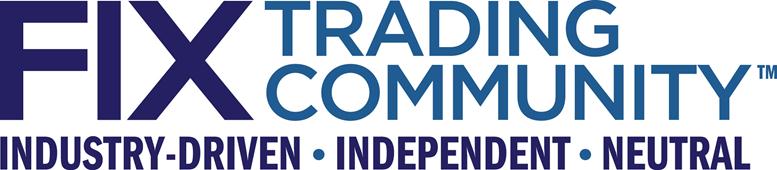 FIX Simple Open Framing HeaderVersion 1.1 Release Candidate 1Technical Proposal September 19, 2019 v0.1Proposal Status:  	Public ReviewDISCLAIMERTHE INFORMATION CONTAINED HEREIN AND THE FINANCIAL INFORMATION EXCHANGE PROTOCOL (COLLECTIVELY, THE "FIX PROTOCOL") ARE PROVIDED "AS IS" AND NO PERSON OR ENTITY ASSOCIATED WITH THE FIX PROTOCOL MAKES ANY REPRESENTATION OR WARRANTY, EXPRESS OR IMPLIED, AS TO THE FIX PROTOCOL (OR THE RESULTS TO BE OBTAINED BY THE USE THEREOF) OR ANY OTHER MATTER AND EACH SUCH PERSON AND ENTITY SPECIFICALLY DISCLAIMS ANY WARRANTY OF ORIGINALITY, ACCURACY, COMPLETENESS, MERCHANTABILITY OR FITNESS FOR A PARTICULAR PURPOSE.  SUCH PERSONS AND ENTITIES DO NOT WARRANT THAT THE FIX PROTOCOL WILL CONFORM TO ANY DESCRIPTION THEREOF OR BE FREE OF ERRORS.  THE ENTIRE RISK OF ANY USE OF THE FIX PROTOCOL IS ASSUMED BY THE USER.NO PERSON OR ENTITY ASSOCIATED WITH THE FIX PROTOCOL SHALL HAVE ANY LIABILITY FOR DAMAGES OF ANY KIND ARISING IN ANY MANNER OUT OF OR IN CONNECTION WITH ANY USER'S USE OF (OR ANY INABILITY TO USE) THE FIX PROTOCOL, WHETHER DIRECT, INDIRECT, INCIDENTAL, SPECIAL OR  CONSEQUENTIAL (INCLUDING, WITHOUT LIMITATION, LOSS OF DATA, LOSS OF USE, CLAIMS OF THIRD PARTIES OR LOST PROFITS OR REVENUES OR OTHER ECONOMIC LOSS), WHETHER IN TORT (INCLUDING NEGLIGENCE AND STRICT LIABILITY), CONTRACT OR OTHERWISE, WHETHER OR NOT ANY SUCH PERSON OR ENTITY HAS BEEN ADVISED OF, OR OTHERWISE MIGHT HAVE ANTICIPATED THE POSSIBILITY OF, SUCH DAMAGES.DRAFT OR NOT RATIFIED PROPOSALS (REFER TO PROPOSAL STATUS AND/OR SUBMISSION STATUS ON COVER PAGE) ARE PROVIDED "AS IS" TO INTERESTED PARTIES FOR DISCUSSION ONLY.  PARTIES THAT CHOOSE TO IMPLEMENT THIS DRAFT PROPOSAL DO SO AT THEIR OWN RISK.  IT IS A DRAFT DOCUMENT AND MAY BE UPDATED, REPLACED, OR MADE OBSOLETE BY OTHER DOCUMENTS AT ANY TIME.  THE FPL GLOBAL TECHNICAL COMMITTEE WILL NOT ALLOW EARLY IMPLEMENTATION TO CONSTRAIN ITS ABILITY TO MAKE CHANGES TO THIS SPECIFICATION PRIOR TO FINAL RELEASE.  IT IS INAPPROPRIATE TO USE FPL WORKING DRAFTS AS REFERENCE MATERIAL OR TO CITE THEM AS OTHER THAN “WORKS IN PROGRESS”.  THE FPL GLOBAL TECHNICAL COMMITTEE WILL ISSUE, UPON COMPLETION OF REVIEW AND RATIFICATION, AN OFFICIAL STATUS ("APPROVED") OF/FOR THE PROPOSAL AND A RELEASE NUMBER.No proprietary or ownership interest of any kind is granted with respect to the FIX Protocol (or any rights therein).Copyright 2014-2019 FIX Protocol Limited, all rights reserved.Table of ContentsDocument History	51	Introduction	61.1	Authors	62	Requirements	62.1	Business Requirements	62.2	Technical Requirements	63	Issues and Discussion Points	74	References	75	Relevant and Related Standards	76	Intellectual Property Disclosure	77	Definitions	78	Simple Open Framing Header	88.1	Simple Open Framing Header Fields	88.1.1	Message_Length field	88.1.2	Encoding_Type field	88.1.3	Use of Private User Defined Encoding_Types	98.1.4	Registration of additional Encoding_Types	98.2	Encoding of the Simple Open Framing Header	98.3	Visibility of Framing Header values	9Appendix A - Usage Examples (Non-normative)	9Appendix B – Compliance Strategy	9Table of FiguresA Table of Figures is not required.  If used, use styles to tag the captions and auto-generate the list here.  If not used, remove this section.Document HistoryIntroductionThe FIX High Performance Working Group set about defining a set of additional concrete encodings. The intent of these encodings was to efficiently communicate the FIX trading protocol. A decision was taken early on that none of these encodings be bound in and of themselves solely to the use of FIX Protocol. A problem and a requirement arose during the development of these additional encodings. What mechanism could be provided that would permit message processors, such as network protocol analyzers and heterogeneous communication gateways, to determine an application message boundary and the encoding of that message. After considerable deliberation, an approach was selected to create a simple and primitive message framing header that would communicate two pieces of information, the length of a message and the encoding type of that message. Additional requirements were identified. The goal was to make the framing header open and available to support existing and future encoding types and have the ability to reserve a set of encoding types to permit user defined encodings. The FIX Simple Open Framing Header (“the SOF Header”) we believe meets these requirements.AuthorsRequirementsBusiness RequirementsSolution shall be open to support existing and future encoding types. Solution shall permit identification of new versions of encodings.Solution shall support FIX and non-FIX encodings.Technical RequirementsProvide a simple mechanism for message processing application to identify the length of a message.Provide a simple mechanism for message processing applications to identify the encoding of the message.Provide a mechanism to inventory and publish a list of encoding types.Byte OrderSOFH Version 1.0 specified byte order as big-endian (most significant byte first) to be consistent with common Internet protocols. However, Intel and compatible processors, which have dominated in recent years, follow a little-endian (least significant byte first) architecture. For these common processors, using big-endian byte order incurs a cost that is small per message but could add significant latency over thousands or millions of messages. Therefore, SOFH version 1.1 RC1 added a provision to use little-endian byte order on agreement of counterparties. (This is consistent with Simple Binary Encoding that allows either byte order.)New Encoding TypesCodes were added for Simple Binary Encoding version 2.0 big- and little-endian encodings.Issues and Discussion PointsNONEReferencesRelevant and Related StandardsIntellectual Property DisclosureNo disclosures required.DefinitionsSimple Open Framing HeaderThe deliverable for Simple Open Framing Header is document Simple Open Framing Header - Technical Specification v1.1 RC1.Appendix A - Usage Examples (Non-normative)This is a required section where the sub-committee or working group can provide whole or fragments of example FIX messages with actual or dummy data.  These examples are useful for illustrating usage or rules specific to the business domain covered in the proposal.NONEAppendix B – Compliance StrategyThe technical standard must include some plan for measuring compliance with the standard. This will either be test suites, a validation tool (such as an XML Schema document as an example).NONERevisionDateAuthorRevision Commentsv0.12019-09-11Don MendelsonSilver Flash LLCInitial draftNameAffiliationContactRoleNorthey, JimGTC Co-chair, Americas and ISO TC68 ChairAuthor, EditorFuruhed, AndersPantor EngineeringAuthorMendelson, DonSilver Flash LLCAuthorKapur, AdityaCME Group, Inc.ContributorMalatestinic, GregJordan & JordanContributorMalabre, FredCME Group, Inc.ContributorKlein, HannoGTC Co-chair ContributorAndersson, RolfPantor EngineeringContributorReferenceVersionRelevanceNormativeRelated StandardVersionReference locationRelationshipNormativeSBE1.0, 2.0SOF Header can be used with SBEFIX GPB1.0SOF Header can be used with FIX encoding using GPBFIX4.2, 4.4, 5.0SP2SOF Header can be used with FIX Tag=value encodingsFAST1.0, 1.1, 1.2SOF Header can be used with FIX encoding using FASTFIX ASN.11.0SOF Header can be used with FIX encoding using ASN.1XMLSOF Header can be used with XMLFIX JSONFIX plans a FIX standard encoding for JSONTermDefinitionCODECEncoder / Decoder – a processor that can encode and decode encoded messages.MessageA stream of 1..n bytes  of information of known length and identified encoding.Network Byte OrderInteger values encoding using Big-Endian byte order.